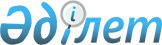 Об установлении карантинной зоны с введением карантинного режима на территории города Семей
					
			Утративший силу
			
			
		
					Постановление Восточно-Казахстанского областного акимата от 19 мая 2009 года N 73. Зарегистрировано Департаментом юстиции Восточно-Казахстанской области 11 июня 2009 года за N 2499. Утратило силу постановлением Восточно-Казахстанского областного акимата от 25 июля 2014 года N 199

      Сноска. Утратило силу постановлением Восточно-Казахстанского областного акимата от 25.07.2014 N 199.      Примечание РЦПИ.

      В тексте сохранена авторская орфография и пунктуация.      В соответствии со статьями 9-1, 14 Закона Республики Казахстан «О карантине растений», пунктом 2 статьи 27 Закона Республики Казахстан «О местном государственном управлении и самоуправлении в Республике Казахстан», на основании представления Восточно-Казахстанской областной территориальной инспекции Комитета государственной инспекции в агропромышленном комплексе Министерства сельского хозяйства Республики Казахстан от 23 февраля 2009 года № 08/269, в целях локализации и ликвидации выявленных очагов карантинного объекта - золотистой картофельной нематоды, Восточно-Казахстанский областной акимат ПОСТАНОВЛЯЕТ: 



      1. Установить карантинную зону с введением карантинного режима на территории города Семей в объемах зараженных площадей согласно приложению к настоящему постановлению. 

      2. Рекомендовать Восточно-Казахстанской областной территориальной инспекции Комитета государственной инспекции в агропромышленном комплексе Министерства сельского хозяйства Республики Казахстан (Ж. Кундызбаев, по согласованию) в пределах компетенции, установленной законодательством, принять меры, вытекающие из настоящего постановления. 

      3. Акиму города Семей (М. Айнабеков), управлению сельского хозяйства Восточно-Казахстанской области (Д. Селиханов) принять меры, вытекающие из настоящего постановления. 

      4. Контроль за исполнением настоящего постановления возложить на заместителя акима области Пинчука Г.В. 



      5. Настоящее постановление вводится в действие по истечении 10 календарных дней после дня его первого официального опубликования.      Аким области                               Б. СапарбаевСогласовано: Начальник Восточно-Казахстанской областной 

территориальной инспекции Комитета 

государственной инспекции в агропромышленном 

комплексе Министерства сельского хозяйства 

Республики Казахстан                             Ж. Кундызбаев

Приложение к постановлению 

Восточно-Казахстанского 

областного акимата   

от 19 мая 2009 года № 73  Карантинная зона 

с ведением карантинного режима на территории города Семей 

в объемах зараженных площадей       Начальник управления 

      сельского хозяйства 

      Восточно-Казахстанской области                  Д. Селиханов 
					© 2012. РГП на ПХВ «Институт законодательства и правовой информации Республики Казахстан» Министерства юстиции Республики Казахстан
				№ 

п/п Наименование 

населенного 

пункта Владелец 

территории Карантинный 

объект Площадь 

заражения, 

(гектар) 1 2 3 4 5 1 Приречный 

сельский округ 

города Семей Крестьянское 

хозяйство 

«Тараненко» Золотистая 

картофельная 

нематода 4,5 2 Город Семей Дачный участок 

№ 1649 массив 

«Бобровка» Золотистая 

картофельная 

нематода 0,06 Итого: 4,56 